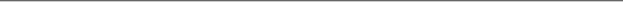 PROJECT NARRATIVEProblem StatementProposed InterventionCost Effectiveness and SustainabilityObjectives and OutcomesORGANIZATIONAL STANDARDS AND APPLICANT QUESTIONNAIRE

Agency/Organization Name:Provide a detailed answer to each of the following questions, or choose N/A, as applicable:Provide a detailed answer to each of the following questions, or choose N/A, as applicable:Provide a detailed answer to each of the following questions, or choose N/A, as applicable:Provide a detailed answer to each of the following questions, or choose N/A, as applicable:Provide a detailed answer to each of the following questions, or choose N/A, as applicable:Provide a detailed answer to each of the following questions, or choose N/A, as applicable:When was the agency incorporated?When was the agency incorporated?When was the agency incorporated?When was the agency incorporated?Does the agency have bylaws?(If so, ADSD may request a copy at a later date.)Does the agency have bylaws?(If so, ADSD may request a copy at a later date.)Does the agency have bylaws?(If so, ADSD may request a copy at a later date.)Does the agency have bylaws?(If so, ADSD may request a copy at a later date.) Yes     No	 N/A Yes     No	 N/AIs the agency a:Is the agency a:Is the agency a:Is the agency a:Is the agency a:Is the agency a:	 Public agency - Identify governing body:      	 Public agency - Identify governing body:      	 Public agency - Identify governing body:      	 Public agency - Identify governing body:      	 Public agency - Identify governing body:      	 Public agency - Identify governing body:      	 Private, for-profit agency - Identify headquarters/legal ownership:      	 Private, for-profit agency - Identify headquarters/legal ownership:      	 Private, for-profit agency - Identify headquarters/legal ownership:      	 Private, for-profit agency - Identify headquarters/legal ownership:      	 Private, for-profit agency - Identify headquarters/legal ownership:      	 Private, for-profit agency - Identify headquarters/legal ownership:       	Private, non-profit agency – Does the agency have a Board of Directors that is active, responsible and holds regular meetings? Members must have no material conflicts of interest and must serve without compensation.  
 Yes    No, Explanation and plan of action:       	Private, non-profit agency – Does the agency have a Board of Directors that is active, responsible and holds regular meetings? Members must have no material conflicts of interest and must serve without compensation.  
 Yes    No, Explanation and plan of action:       	Private, non-profit agency – Does the agency have a Board of Directors that is active, responsible and holds regular meetings? Members must have no material conflicts of interest and must serve without compensation.  
 Yes    No, Explanation and plan of action:       	Private, non-profit agency – Does the agency have a Board of Directors that is active, responsible and holds regular meetings? Members must have no material conflicts of interest and must serve without compensation.  
 Yes    No, Explanation and plan of action:       	Private, non-profit agency – Does the agency have a Board of Directors that is active, responsible and holds regular meetings? Members must have no material conflicts of interest and must serve without compensation.  
 Yes    No, Explanation and plan of action:       	Private, non-profit agency – Does the agency have a Board of Directors that is active, responsible and holds regular meetings? Members must have no material conflicts of interest and must serve without compensation.  
 Yes    No, Explanation and plan of action:      Financial Accountability:Financial Accountability:Financial Accountability:Financial Accountability:Financial Accountability:Financial Accountability:Does the agency have a system for generating a profit/loss statement (if for-profit) or a statement of activities (if non-profit/governmental) and a detailed transaction report with separate accounting for each subgrant award, if more than one? 
 Yes    No, Explanation and plan of action:      Does the agency have a system for generating a profit/loss statement (if for-profit) or a statement of activities (if non-profit/governmental) and a detailed transaction report with separate accounting for each subgrant award, if more than one? 
 Yes    No, Explanation and plan of action:      Does the agency have a system for generating a profit/loss statement (if for-profit) or a statement of activities (if non-profit/governmental) and a detailed transaction report with separate accounting for each subgrant award, if more than one? 
 Yes    No, Explanation and plan of action:      Does the agency have a system for generating a profit/loss statement (if for-profit) or a statement of activities (if non-profit/governmental) and a detailed transaction report with separate accounting for each subgrant award, if more than one? 
 Yes    No, Explanation and plan of action:      Does the agency have a system for generating a profit/loss statement (if for-profit) or a statement of activities (if non-profit/governmental) and a detailed transaction report with separate accounting for each subgrant award, if more than one? 
 Yes    No, Explanation and plan of action:      Does the agency have a system for generating a profit/loss statement (if for-profit) or a statement of activities (if non-profit/governmental) and a detailed transaction report with separate accounting for each subgrant award, if more than one? 
 Yes    No, Explanation and plan of action:      What are the agency’s days and hours of operation?       Proposed service hours, if different:             N/A – Same as agencyWhat are the agency’s days and hours of operation?       Proposed service hours, if different:             N/A – Same as agencyWhat are the agency’s days and hours of operation?       Proposed service hours, if different:             N/A – Same as agencyWhat are the agency’s days and hours of operation?       Proposed service hours, if different:             N/A – Same as agencyWhat are the agency’s days and hours of operation?       Proposed service hours, if different:             N/A – Same as agencyWhat are the agency’s days and hours of operation?       Proposed service hours, if different:             N/A – Same as agencyWhat are the agency’s days and hours of operation?       Proposed service hours, if different:             N/A – Same as agencyIs the agency closed on days other than state and/or federal holidays, when services would not be available to clients? If yes, list the tentative dates in FY22 (July 1, 2021 – June 30, 2022) and explain the reason for the closure.      N/A – No other office closuresIs the agency closed on days other than state and/or federal holidays, when services would not be available to clients? If yes, list the tentative dates in FY22 (July 1, 2021 – June 30, 2022) and explain the reason for the closure.      N/A – No other office closuresIs the agency closed on days other than state and/or federal holidays, when services would not be available to clients? If yes, list the tentative dates in FY22 (July 1, 2021 – June 30, 2022) and explain the reason for the closure.      N/A – No other office closuresIs the agency closed on days other than state and/or federal holidays, when services would not be available to clients? If yes, list the tentative dates in FY22 (July 1, 2021 – June 30, 2022) and explain the reason for the closure.      N/A – No other office closuresIs the agency closed on days other than state and/or federal holidays, when services would not be available to clients? If yes, list the tentative dates in FY22 (July 1, 2021 – June 30, 2022) and explain the reason for the closure.      N/A – No other office closuresIs the agency closed on days other than state and/or federal holidays, when services would not be available to clients? If yes, list the tentative dates in FY22 (July 1, 2021 – June 30, 2022) and explain the reason for the closure.      N/A – No other office closuresIs the agency closed on days other than state and/or federal holidays, when services would not be available to clients? If yes, list the tentative dates in FY22 (July 1, 2021 – June 30, 2022) and explain the reason for the closure.      N/A – No other office closuresIf the agency is currently providing this service, please answer the following questions:           N/A – Agency is not currently providing this service. (Skip to #8)If the agency is currently providing this service, please answer the following questions:           N/A – Agency is not currently providing this service. (Skip to #8)If the agency is currently providing this service, please answer the following questions:           N/A – Agency is not currently providing this service. (Skip to #8)If the agency is currently providing this service, please answer the following questions:           N/A – Agency is not currently providing this service. (Skip to #8)If the agency is currently providing this service, please answer the following questions:           N/A – Agency is not currently providing this service. (Skip to #8)If the agency is currently providing this service, please answer the following questions:           N/A – Agency is not currently providing this service. (Skip to #8)If the agency is currently providing this service, please answer the following questions:           N/A – Agency is not currently providing this service. (Skip to #8)7a.	# of Clients Served in 2021*:      	(* Used   Calendar Year 2021 (to-date) -or-   Fiscal Year, June ’21 – July ‘22)    7a.	# of Clients Served in 2021*:      	(* Used   Calendar Year 2021 (to-date) -or-   Fiscal Year, June ’21 – July ‘22)    7a.	# of Clients Served in 2021*:      	(* Used   Calendar Year 2021 (to-date) -or-   Fiscal Year, June ’21 – July ‘22)    7a.	# of Clients Served in 2021*:      	(* Used   Calendar Year 2021 (to-date) -or-   Fiscal Year, June ’21 – July ‘22)    7a.	# of Clients Served in 2021*:      	(* Used   Calendar Year 2021 (to-date) -or-   Fiscal Year, June ’21 – July ‘22)    7a.	# of Clients Served in 2021*:      	(* Used   Calendar Year 2021 (to-date) -or-   Fiscal Year, June ’21 – July ‘22)    7b.	What funding sources were used?      7b.	What funding sources were used?      7b.	What funding sources were used?      7b.	What funding sources were used?      7b.	What funding sources were used?      7b.	What funding sources were used?      7c.	Does the program use a sliding-fee scale or a cost-sharing procedure?
 Yes (If yes, attach a copy of the scale/procedure to the application for review.)
 No7c.	Does the program use a sliding-fee scale or a cost-sharing procedure?
 Yes (If yes, attach a copy of the scale/procedure to the application for review.)
 No7c.	Does the program use a sliding-fee scale or a cost-sharing procedure?
 Yes (If yes, attach a copy of the scale/procedure to the application for review.)
 No7c.	Does the program use a sliding-fee scale or a cost-sharing procedure?
 Yes (If yes, attach a copy of the scale/procedure to the application for review.)
 No7c.	Does the program use a sliding-fee scale or a cost-sharing procedure?
 Yes (If yes, attach a copy of the scale/procedure to the application for review.)
 No7c.	Does the program use a sliding-fee scale or a cost-sharing procedure?
 Yes (If yes, attach a copy of the scale/procedure to the application for review.)
 No7d.	Does the agency have a waiting list for this program? 

	 Yes         No7d.	Does the agency have a waiting list for this program? 

	 Yes         No7d.	Does the agency have a waiting list for this program? 

	 Yes         No7d.	Does the agency have a waiting list for this program? 

	 Yes         No7d.	Does the agency have a waiting list for this program? 

	 Yes         No7d.	Does the agency have a waiting list for this program? 

	 Yes         NoIf yes:How many people are on the waiting list?       How many have been assessed as eligible?      What is the average time spent on the waitlist?      Is the program operating at capacity?   Yes         NoHow many people are on the waiting list?       How many have been assessed as eligible?      What is the average time spent on the waitlist?      Is the program operating at capacity?   Yes         NoHow many people are on the waiting list?       How many have been assessed as eligible?      What is the average time spent on the waitlist?      Is the program operating at capacity?   Yes         NoHow many people are on the waiting list?       How many have been assessed as eligible?      What is the average time spent on the waitlist?      Is the program operating at capacity?   Yes         NoHow many people are on the waiting list?       How many have been assessed as eligible?      What is the average time spent on the waitlist?      Is the program operating at capacity?   Yes         No7e. 	What filing system is used for client information: (check all that apply)	 Hardcopy    Electronic    In Process of Transitioning to Electronic Filing		Comments:      7e. 	What filing system is used for client information: (check all that apply)	 Hardcopy    Electronic    In Process of Transitioning to Electronic Filing		Comments:      7e. 	What filing system is used for client information: (check all that apply)	 Hardcopy    Electronic    In Process of Transitioning to Electronic Filing		Comments:      7e. 	What filing system is used for client information: (check all that apply)	 Hardcopy    Electronic    In Process of Transitioning to Electronic Filing		Comments:      7e. 	What filing system is used for client information: (check all that apply)	 Hardcopy    Electronic    In Process of Transitioning to Electronic Filing		Comments:      7e. 	What filing system is used for client information: (check all that apply)	 Hardcopy    Electronic    In Process of Transitioning to Electronic Filing		Comments:      7f.	Has a resource listing been posted to www.Nevada211.org, which contains accurate and up-to-date information for the agency and this service?	 Yes 	 No – Explanation Required:      7f.	Has a resource listing been posted to www.Nevada211.org, which contains accurate and up-to-date information for the agency and this service?	 Yes 	 No – Explanation Required:      7f.	Has a resource listing been posted to www.Nevada211.org, which contains accurate and up-to-date information for the agency and this service?	 Yes 	 No – Explanation Required:      7f.	Has a resource listing been posted to www.Nevada211.org, which contains accurate and up-to-date information for the agency and this service?	 Yes 	 No – Explanation Required:      7f.	Has a resource listing been posted to www.Nevada211.org, which contains accurate and up-to-date information for the agency and this service?	 Yes 	 No – Explanation Required:      7f.	Has a resource listing been posted to www.Nevada211.org, which contains accurate and up-to-date information for the agency and this service?	 Yes 	 No – Explanation Required:      For proposed projects beyond June 30, 2022 indicate the total funding required for SFY2022 (July 1, 2021 – June 30, 2022) and SFY2023 (July 1, 2022 – June 30, 2023). For proposed projects beyond June 30, 2022 indicate the total funding required for SFY2022 (July 1, 2021 – June 30, 2022) and SFY2023 (July 1, 2022 – June 30, 2023). For proposed projects beyond June 30, 2022 indicate the total funding required for SFY2022 (July 1, 2021 – June 30, 2022) and SFY2023 (July 1, 2022 – June 30, 2023). For proposed projects beyond June 30, 2022 indicate the total funding required for SFY2022 (July 1, 2021 – June 30, 2022) and SFY2023 (July 1, 2022 – June 30, 2023). For proposed projects beyond June 30, 2022 indicate the total funding required for SFY2022 (July 1, 2021 – June 30, 2022) and SFY2023 (July 1, 2022 – June 30, 2023). For proposed projects beyond June 30, 2022 indicate the total funding required for SFY2022 (July 1, 2021 – June 30, 2022) and SFY2023 (July 1, 2022 – June 30, 2023). For proposed projects beyond June 30, 2022 indicate the total funding required for SFY2022 (July 1, 2021 – June 30, 2022) and SFY2023 (July 1, 2022 – June 30, 2023). SFY2022:                       SFY2023:      SFY2022:                       SFY2023:      SFY2022:                       SFY2023:      SFY2022:                       SFY2023:      SFY2022:                       SFY2023:      SFY2022:                       SFY2023:      SFY2022:                       SFY2023:      Provide additional information to justify the level of funding requested from ADSD in this application beyond the information collected in the Project Narrative, if necessary. Provide additional information to justify the level of funding requested from ADSD in this application beyond the information collected in the Project Narrative, if necessary. Provide additional information to justify the level of funding requested from ADSD in this application beyond the information collected in the Project Narrative, if necessary. Provide additional information to justify the level of funding requested from ADSD in this application beyond the information collected in the Project Narrative, if necessary. Provide additional information to justify the level of funding requested from ADSD in this application beyond the information collected in the Project Narrative, if necessary. Provide additional information to justify the level of funding requested from ADSD in this application beyond the information collected in the Project Narrative, if necessary. Provide additional information to justify the level of funding requested from ADSD in this application beyond the information collected in the Project Narrative, if necessary.      	 N/A – Program has no additional justification to add     	 N/A – Program has no additional justification to add     	 N/A – Program has no additional justification to add     	 N/A – Program has no additional justification to add     	 N/A – Program has no additional justification to add     	 N/A – Program has no additional justification to add     	 N/A – Program has no additional justification to addWhat percentage of the total cost of this project would the ADSD requested amount represent?        %    Comments:      What percentage of the total cost of this project would the ADSD requested amount represent?        %    Comments:      What percentage of the total cost of this project would the ADSD requested amount represent?        %    Comments:      What percentage of the total cost of this project would the ADSD requested amount represent?        %    Comments:      What percentage of the total cost of this project would the ADSD requested amount represent?        %    Comments:      What percentage of the total cost of this project would the ADSD requested amount represent?        %    Comments:      What percentage of the total cost of this project would the ADSD requested amount represent?        %    Comments:      Funding will be disbursed as monthly or quarterly reimbursements. Advance funding may be approved on a temporary basis only, with a documented hardship, and will not be approved to provide a cushion of funding. Advances may also be approved for equipment purchases or other one-time costs at ADSD’s discretion. Please choose one of the following:Funding will be disbursed as monthly or quarterly reimbursements. Advance funding may be approved on a temporary basis only, with a documented hardship, and will not be approved to provide a cushion of funding. Advances may also be approved for equipment purchases or other one-time costs at ADSD’s discretion. Please choose one of the following:Funding will be disbursed as monthly or quarterly reimbursements. Advance funding may be approved on a temporary basis only, with a documented hardship, and will not be approved to provide a cushion of funding. Advances may also be approved for equipment purchases or other one-time costs at ADSD’s discretion. Please choose one of the following:Funding will be disbursed as monthly or quarterly reimbursements. Advance funding may be approved on a temporary basis only, with a documented hardship, and will not be approved to provide a cushion of funding. Advances may also be approved for equipment purchases or other one-time costs at ADSD’s discretion. Please choose one of the following:Funding will be disbursed as monthly or quarterly reimbursements. Advance funding may be approved on a temporary basis only, with a documented hardship, and will not be approved to provide a cushion of funding. Advances may also be approved for equipment purchases or other one-time costs at ADSD’s discretion. Please choose one of the following:Funding will be disbursed as monthly or quarterly reimbursements. Advance funding may be approved on a temporary basis only, with a documented hardship, and will not be approved to provide a cushion of funding. Advances may also be approved for equipment purchases or other one-time costs at ADSD’s discretion. Please choose one of the following:Funding will be disbursed as monthly or quarterly reimbursements. Advance funding may be approved on a temporary basis only, with a documented hardship, and will not be approved to provide a cushion of funding. Advances may also be approved for equipment purchases or other one-time costs at ADSD’s discretion. Please choose one of the following:	 I agree to these terms and will submit reimbursements.	 I agree to these terms and will submit reimbursements.	 I agree to these terms and will submit reimbursements.	 I agree to these terms and will submit reimbursements.	 I agree to these terms and will submit reimbursements.	 I agree to these terms and will submit reimbursements.	 I agree to these terms and will submit reimbursements. I agree to these terms but would like to document a hardship to be considered for temporary advance funding. Please explain the hardship and number of months for which you may need advance funding (do not request the entire fiscal year):       I agree to these terms but would like to document a hardship to be considered for temporary advance funding. Please explain the hardship and number of months for which you may need advance funding (do not request the entire fiscal year):       I agree to these terms but would like to document a hardship to be considered for temporary advance funding. Please explain the hardship and number of months for which you may need advance funding (do not request the entire fiscal year):       I agree to these terms but would like to document a hardship to be considered for temporary advance funding. Please explain the hardship and number of months for which you may need advance funding (do not request the entire fiscal year):       I agree to these terms but would like to document a hardship to be considered for temporary advance funding. Please explain the hardship and number of months for which you may need advance funding (do not request the entire fiscal year):       I agree to these terms but would like to document a hardship to be considered for temporary advance funding. Please explain the hardship and number of months for which you may need advance funding (do not request the entire fiscal year):       I agree to these terms but would like to document a hardship to be considered for temporary advance funding. Please explain the hardship and number of months for which you may need advance funding (do not request the entire fiscal year):      If the agency is not currently funded by ADSD, list three professional references below (name, address, phone number and business affiliation with your agency).	  N/A: Current ADSD GranteeIf the agency is not currently funded by ADSD, list three professional references below (name, address, phone number and business affiliation with your agency).	  N/A: Current ADSD GranteeIf the agency is not currently funded by ADSD, list three professional references below (name, address, phone number and business affiliation with your agency).	  N/A: Current ADSD GranteeIf the agency is not currently funded by ADSD, list three professional references below (name, address, phone number and business affiliation with your agency).	  N/A: Current ADSD GranteeIf the agency is not currently funded by ADSD, list three professional references below (name, address, phone number and business affiliation with your agency).	  N/A: Current ADSD GranteeIf the agency is not currently funded by ADSD, list three professional references below (name, address, phone number and business affiliation with your agency).	  N/A: Current ADSD GranteeIf the agency is not currently funded by ADSD, list three professional references below (name, address, phone number and business affiliation with your agency).	  N/A: Current ADSD GranteeGoals and objectivesGoals and objectivesGoals and objectivesGoals and objectivesGoals and objectivesGoal 1:      Goal 1:      Goal 1:      Goal 1:      Goal 1:      Objective(s)ActivitiesDue Date(s)Staff Responsible(Name and Title)Documentation to be Retained for ADSD VerificationGoal 2:      Goal 2:      Goal 2:      Goal 2:      Goal 2:      Objective(s)ActivitiesDue Date(s)Staff Responsible(Name and Title)Documentation to be Retained for ADSD VerificationGoal 3: Quality Improvement and EffectivenessGoal 3: Quality Improvement and EffectivenessGoal 3: Quality Improvement and EffectivenessGoal 3: Quality Improvement and EffectivenessGoal 3: Quality Improvement and EffectivenessObjective(s)ActivitiesDue Date(s)Staff Responsible
(Name and Title)Documentation to be Retained for ADSD VerificationCollaborationsDevelop partnerships.Quality ImprovementReportingQuarterly reportsPerformance Indicatorsc.      